Orange and yellow Thursday 4.2.21Re-read the story again. Retell it using the pictures then answer the questions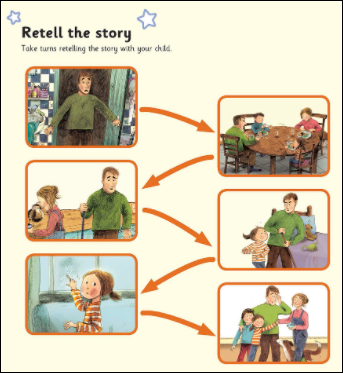 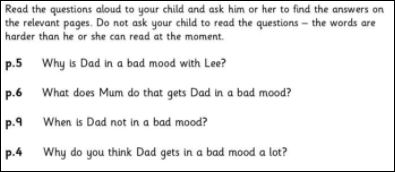 